Приложение 1Новороссийский филиал федерального государственного образовательного бюджетного учреждения высшего образования «Финансовый университет при Правительстве Российской Федерации»СогласованоРуководитель направления подготовкиБизнес-информатика, доцент кафедры ИМОН____________________Бялецкая Е.М.«__»________2024 г.УтверждаюДиректор Новороссийского филиалаФинансового университета при Правительстве Российской Федерации____________________Сейфиева Е.Н.«__»________2024 г.Положение о проведении CASE-Чемпионата по программированию ДЛЯ школьников и студентов«Гений кода»	Новороссийск 2024УчредителиОрганизаторами CASE-Чемпионата по программированию для школьников и студентов «Гений кода» (далее - Чемпионат) являются Новороссийский филиал федерального государственного образовательного бюджетного учреждения высшего образования «Финансовый университет при Правительстве Российской Федерации», международная школа программирования «Алгоритмика».Основные цели и задачи мероприятияЦель - популяризация информационных технологий и повышение престижа IT профессий среди детей и молодежи. Задачи:Повышение интереса к научно-познавательным исследованиям. Приобретение участниками навыков по самостоятельному программированию в среде Scratch, Python. Выявление и поддержка талантливой молодежи, мотивированной к учебно – познавательной и творческой деятельности.Развитие  инновационного  движения  в  сфере  и информационных технологий.Порядок участияВ Чемпионате принимают участие учащиеся образовательных организаций, организаций дополнительного развития детей от 7 до 20 лет (далее – участники) по следующим номинациям:Дети от 7 до 9 лет – «Создание мультфильма в среде Scratch».Дети от 10 до 11 лет – «Создание игры в среде Scratch». Дети от 10 до 17 лет – «Разработка программы в среде PYTHON».Дети от 14 до 20 лет - «Создание игры в среде PYTHON».Для участия необходимо заполнить заявку в номинациях 1, 2, 3, 4 согласно приложения 1.Участие в мастер-классах Чемпионата на бесплатной основе. Срок подачи заявок: заочный этап до 15 мая 2024 года по e-mail: ookop2015@yandex.ru. Очный этап 18 мая 2024 года. Количество участников ограничено.Контактное лицо по тел. +79033789211, Бялецкая Елена Михайловна.Правила проведения чемпионатаЗаочный этап. Сроки проведения: с 18 апреля по 15 мая 2024 года. В каждой номинации участники могут пройти заочный этап. Для этого необходимо прислать Анкету с заданием на адрес ookop2015@yandex.ru: Анкета+задание –Приложение 1 к Положению.Очный этап. Сроки проведения: 18 мая 2024 года. Представление участников проходит в аудитории по адресу ул. Видова, д.56, где они получают задание для программирования согласно выбранным кейсам. На Чемпионате участники (далее – участник) должны в срок и качественно выполнить поставленные задачи в соответствии с заданием. На выполнение заданий отводится 2 часа. Время выполнения задания фиксирует дежурный – преподаватель Финуниверситета, качество выполнения задания оценивает жюри.Участники, которые качественно выполнят задания выступят по желанию перед жюри с презентацией проекта, но не более 4 участников в каждой номинации.Жюри оценивает работы участников и определяет победителя в каждой номинации. Организаторы имеют право перенести проведение чемпионата в дистанционный формат по своему усмотрению.Награждение победителейНаграждение победителей проходит в Финуниверситете по адресу ул. Видова, д.56. Победителям в номинациях вручаются награды на усмотрение организаторов и именные дипломы победителя. Участники Чемпионата награждаются именными дипломами участника.Жюри      	Председатель:Бялецкая Е.М. – к.т.н., доцент кафедры ИМОН Новороссийского филиала Финансового университета при Правительстве Российской Федерации.Члены жюри: Рзун И.Г. - к.т.н., доцент кафедры ИМОН Новороссийского филиала Финансового университета при Правительстве Российской Федерации.Королева Н.В. – к.т.н., доцент кафедры ИМОН Новороссийского филиала Финансового университета при Правительстве Российской Федерации.Богатырев Д.В. – студент 1 курса Новороссийского филиала Финансового университета при Правительстве Российской Федерации.Тоноян Р.Р. – студент 1 курса Новороссийского филиала Финансового университета при Правительстве Российской Федерации.Есипенко И.В. – студент 3 курса Новороссийского филиала Финансового университета при Правительстве Российской Федерации.Людимович Е.Р. - студент 3 курса Новороссийского филиала Финансового университета при Правительстве Российской Федерации.Приложение №1Заявка на участие в CASE-Чемпионате по программированию «Гений кода»в номинациях(Заочный этап)Дети от 7 до 9 лет – «Создание мультфильма в среде Scratch».Дети от 10 до 11 лет – «Создание игры в среде Scratch». 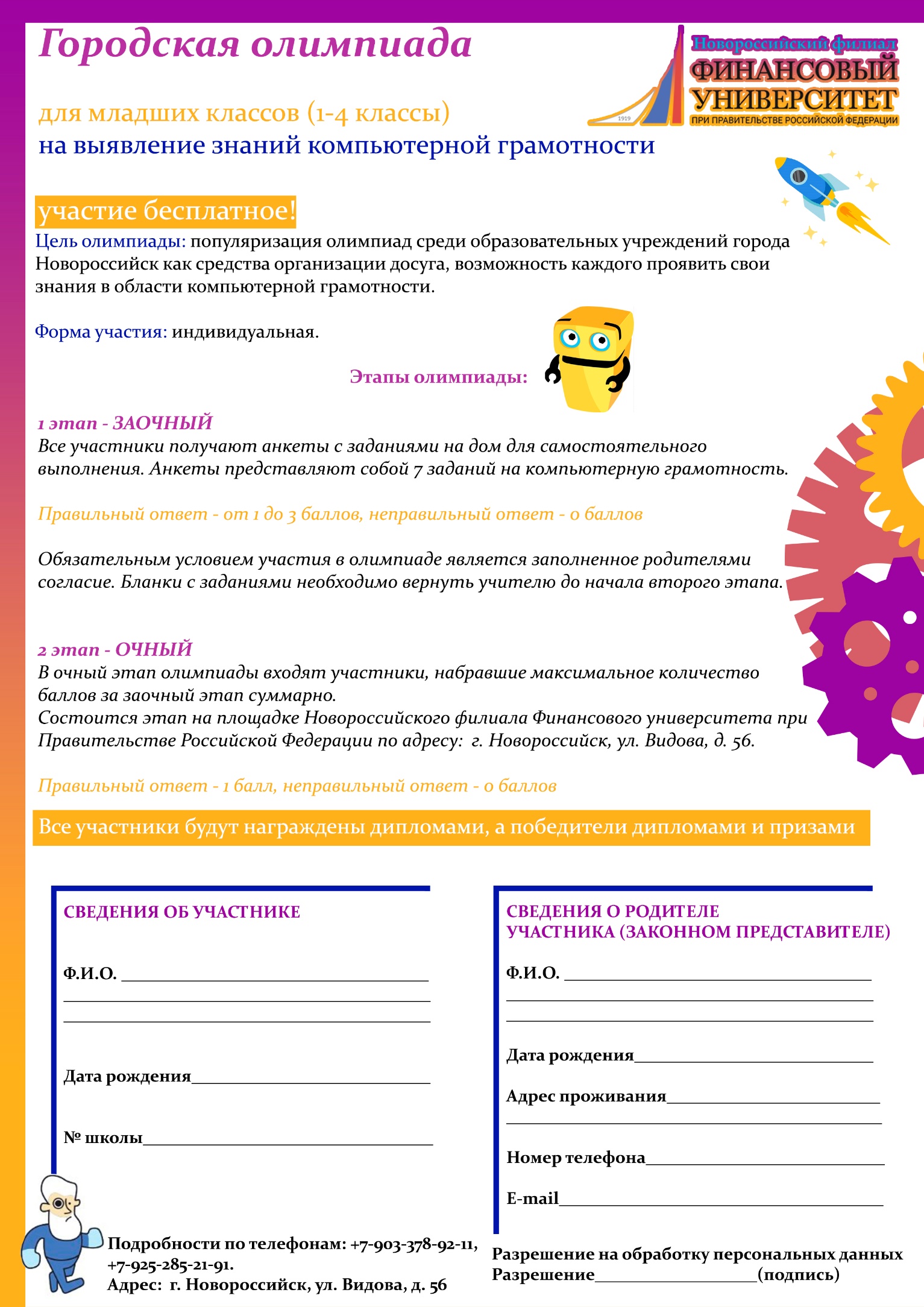 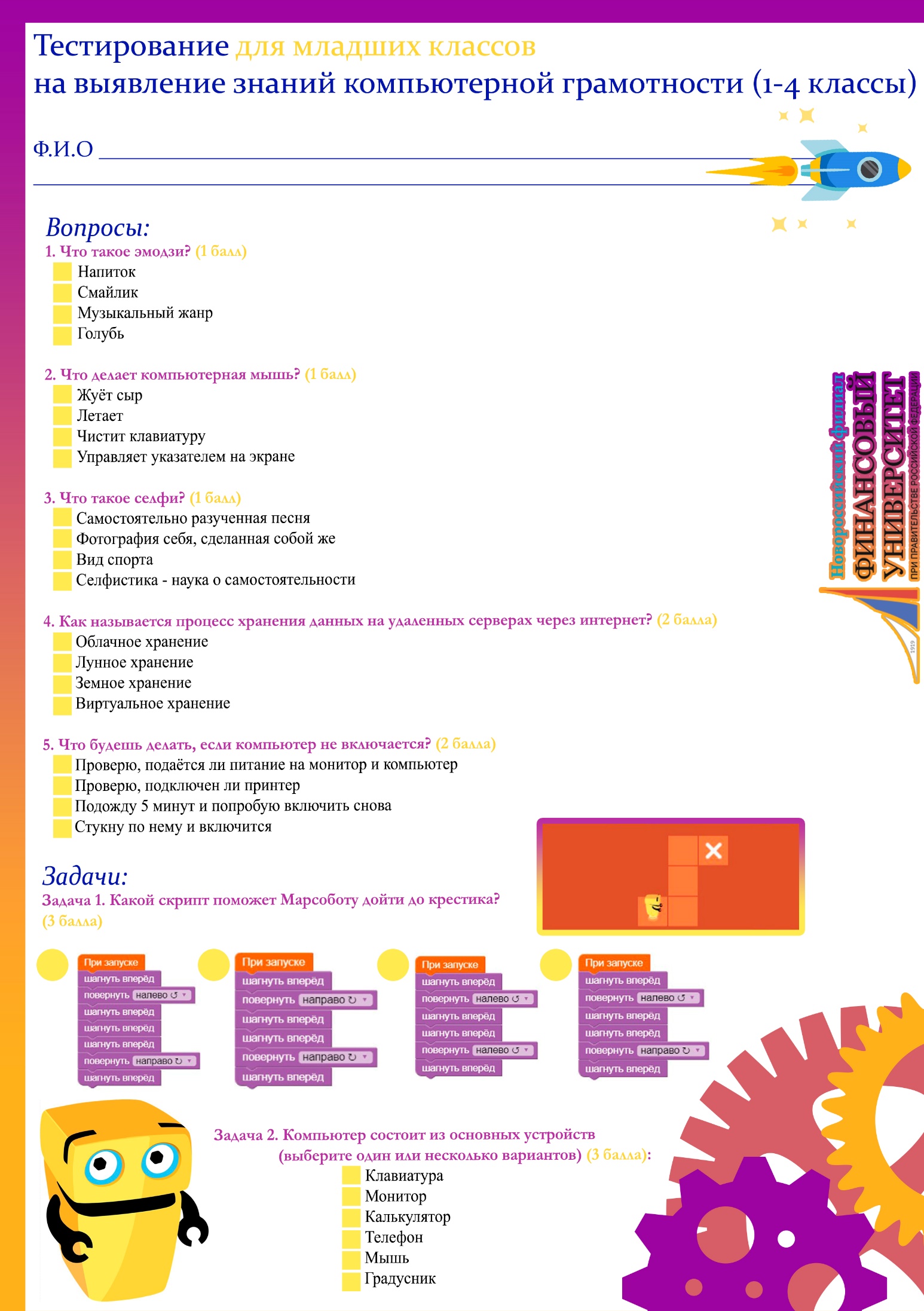 Дети от 10 до 17 лет – «Разработка программы в среде PYTHON».Дети от 14 до 20 лет - «Создание игры в среде PYTHON».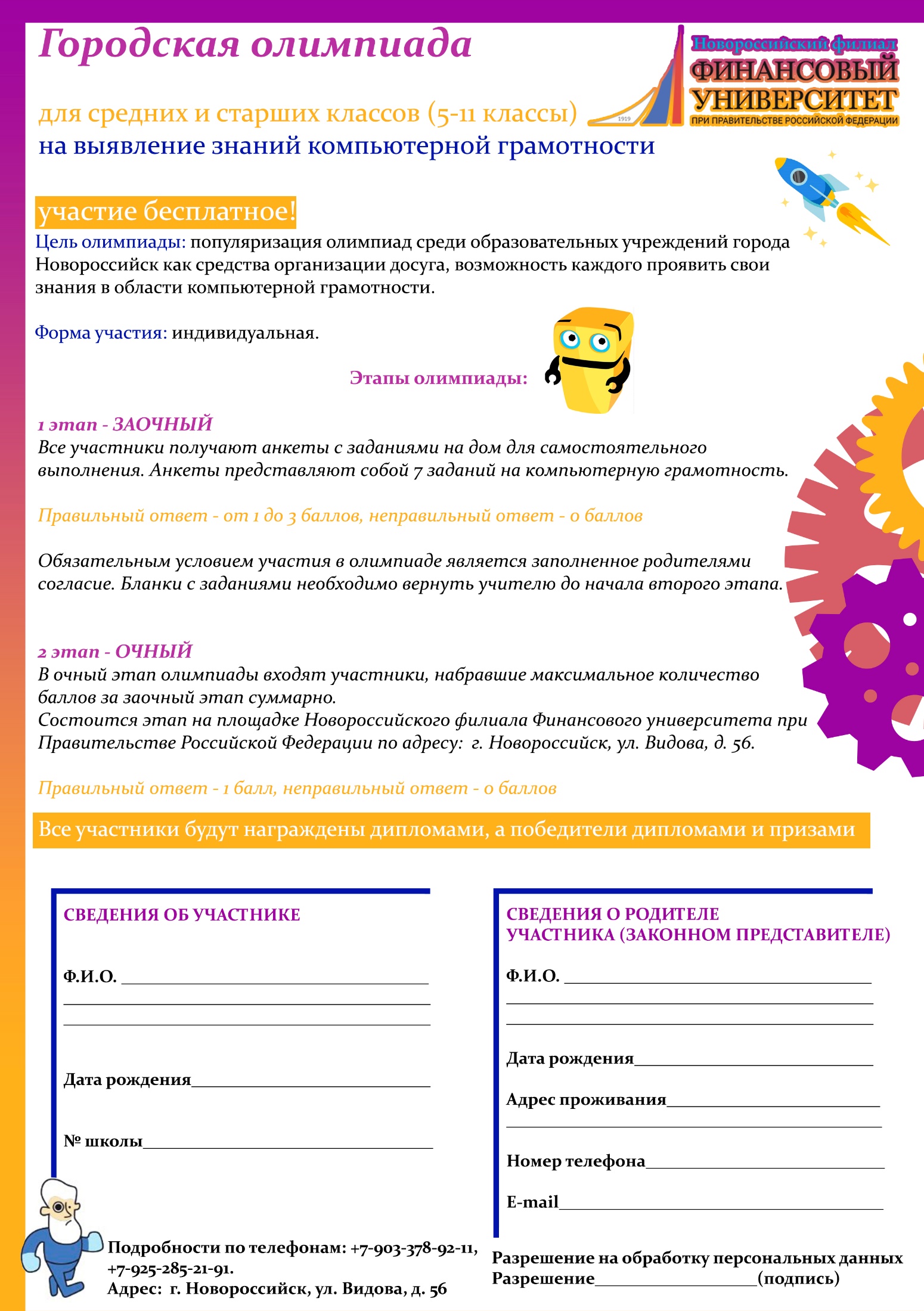 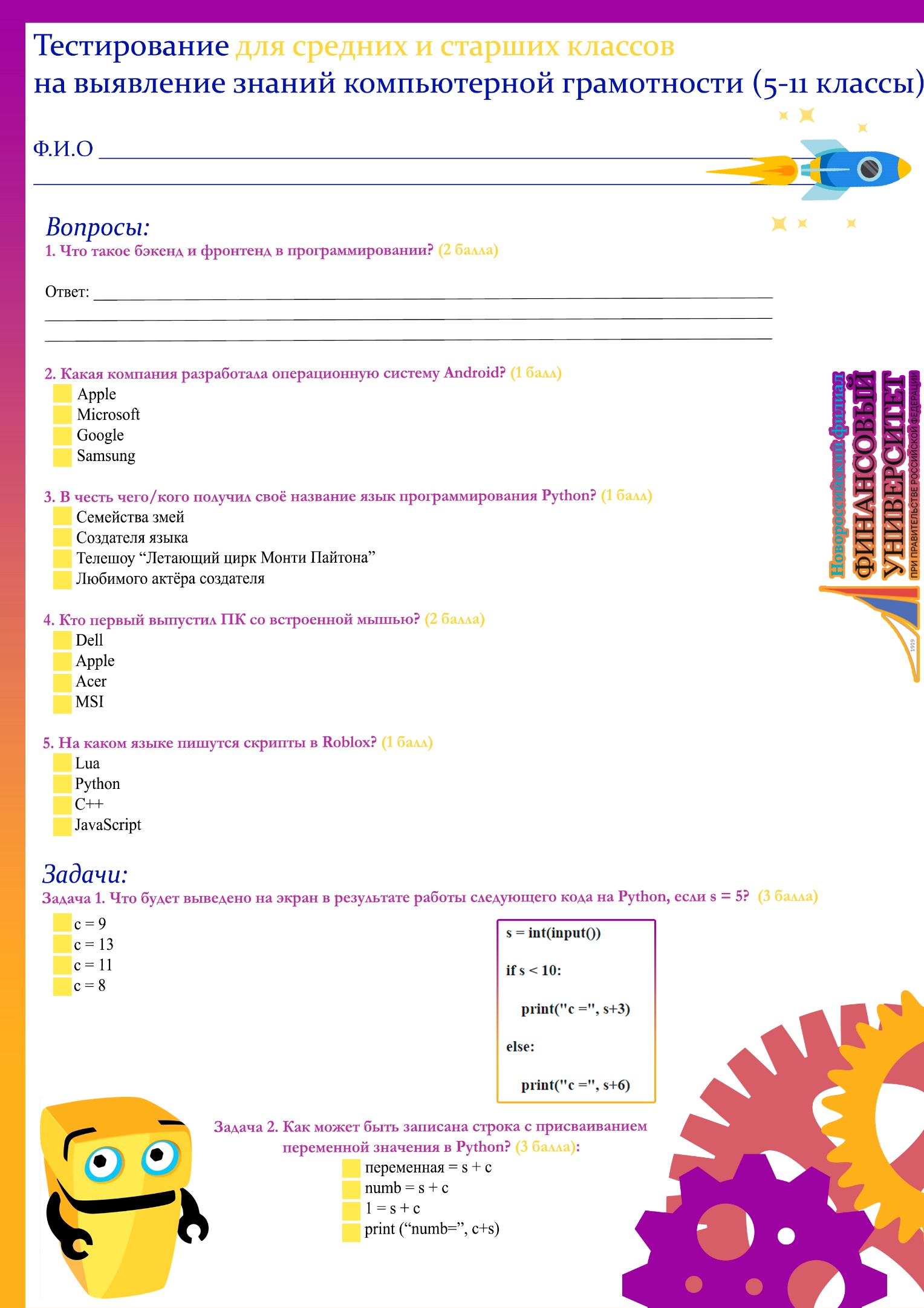 